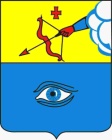 ПОСТАНОВЛЕНИЕ_03.11.2022__                                                                                                     № _24/6_ г. ГлазовОб организации и проведении ярмарки "Никольская ярмарка. Снежная традиция"На основании заявления муниципального бюджетного учреждения культуры «Глазовский краеведческий музей» от 28.10.2022 года, руководствуясь Федеральным законом от 06.10.2003 № 131-ФЗ «Об общих принципах организации местного самоуправления в Российской Федерации», Федеральным законом от 28.12.2009 № 381-ФЗ «Об основах государственного регулирования торговой деятельности в Российской Федерации», постановлением Правительства Удмуртской Республики от 27.05.2020 № 228 «Об утверждении порядка организации ярмарок  и продажи товаров (выполнения работ, оказания услуг) на них на территории Удмуртской Республики», Уставом муниципального образования «Город Глазов», П О С Т А Н О В Л Я Ю: 1. Организовать и провести ярмарку «Никольская ярмарка. Снежная традиция»; тип ярмарки – универсальная; дата проведения – 24.12.2022 года; режим  работы с 12.00 часов до 19.00 часов; место проведения: Удмуртская Республика, город Глазов, площадь Свободы (центральная часть площади, брусчатая площадка). 2. Организатору ярмарки, муниципальному бюджетному учреждению культуры «Глазовский краеведческий музей», обеспечить организацию и проведение ярмарки в соответствии с Порядком организации ярмарок и продажи товаров (выполнения работ, оказания услуг) на них на территории Удмуртской Республики, утвержденным постановлением Правительства Удмуртской Республики от 27.05.2020 N 228 и с учётом требований распоряжения Главы Удмуртской Республики от 18.03.2020 № 42-РГ.3.  Настоящее постановление подлежит официальному опубликованию.4. Контроль за исполнением постановления оставляю за собой.Администрация муниципального образования «Город Глазов» (Администрация города Глазова) «Глазкар» муниципал кылдытэтлэн Администрациез(Глазкарлэн Администрациез)Глава города ГлазоваС.Н. Коновалов